Programas y Proyectos de InversiónIndicadores de Resultados 2022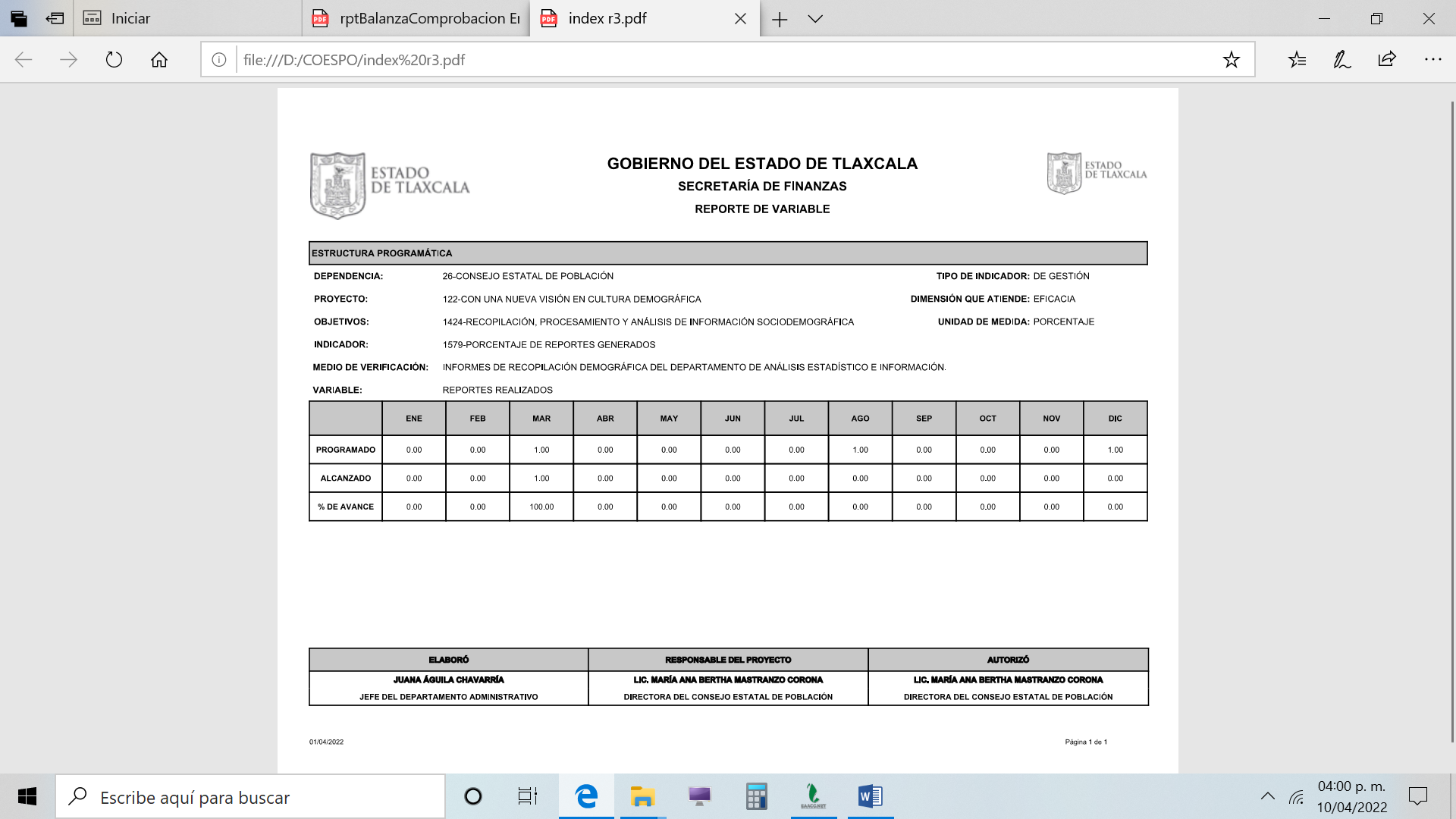 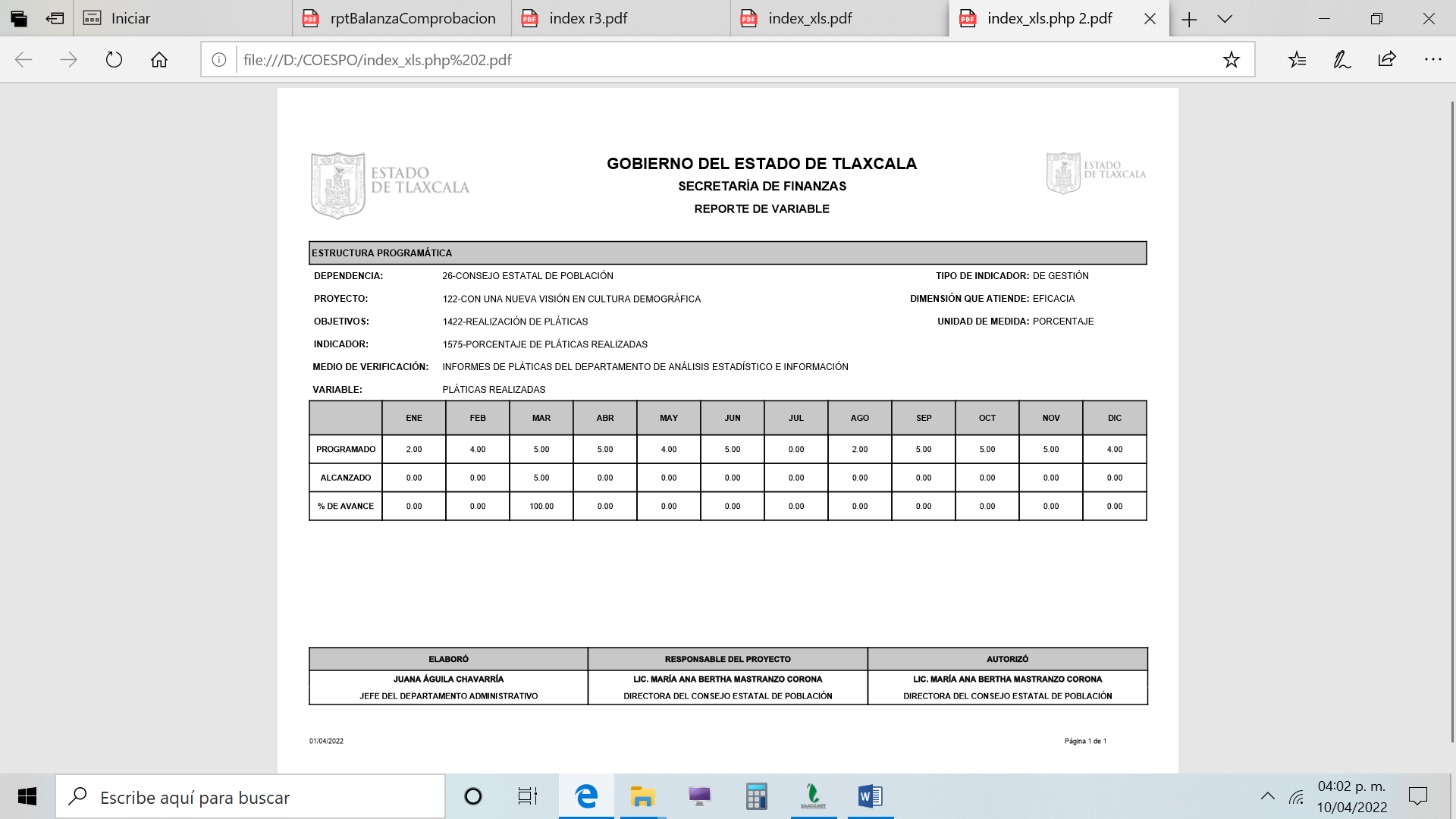 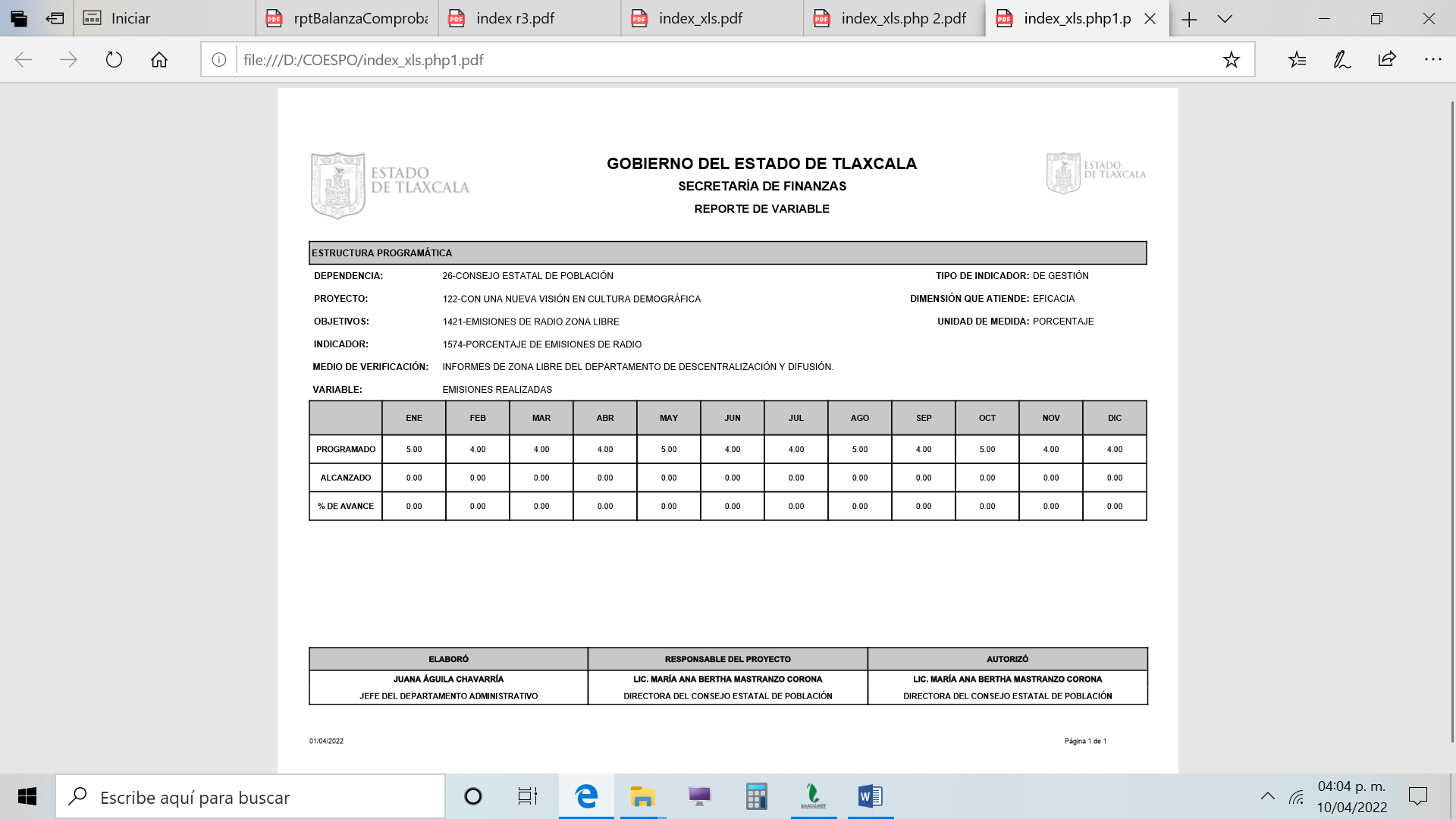 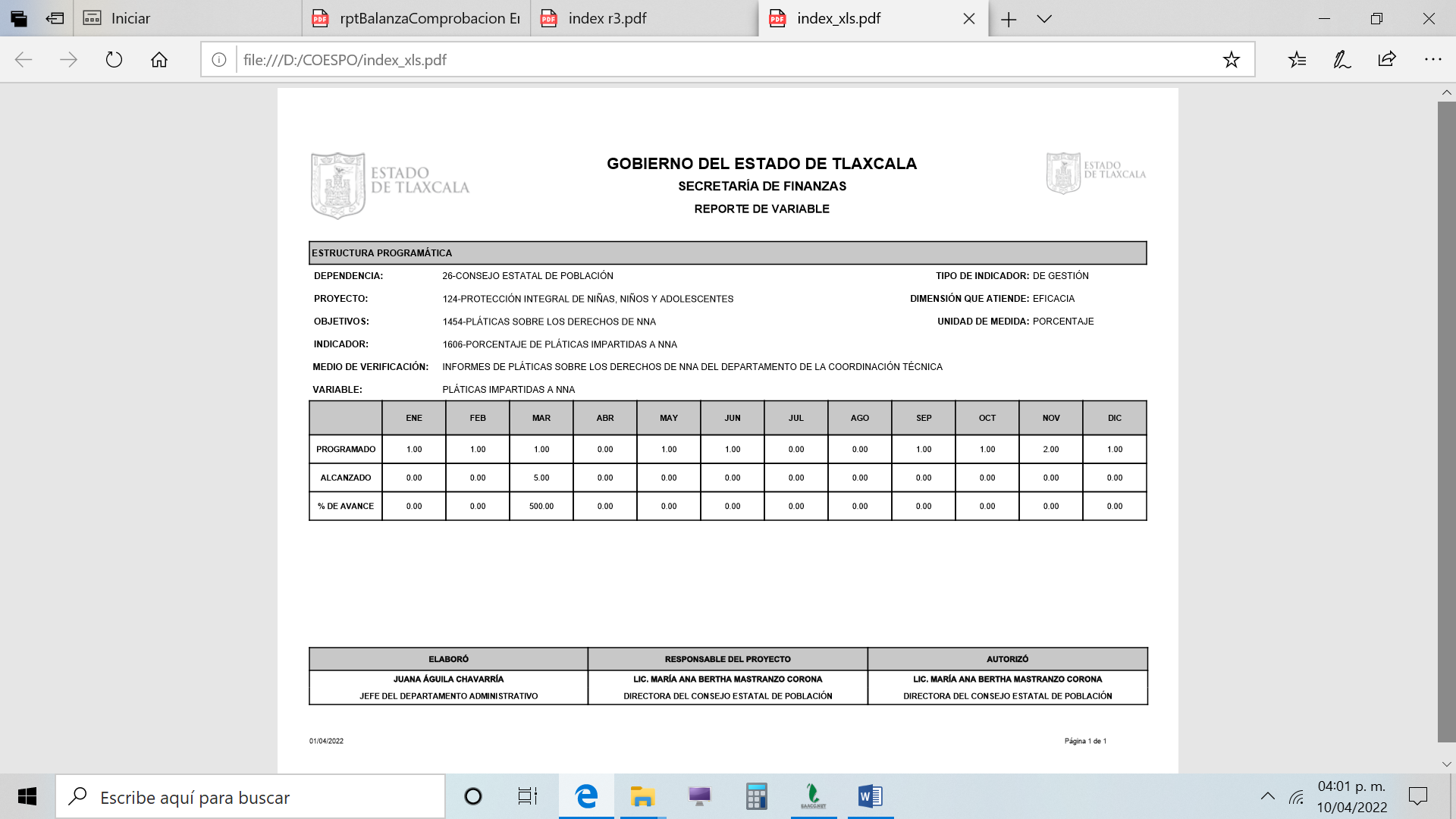 LIC. MARÍA ANA BERTHA MASTRANZO CORONADIRECTORAJUANA ÁGUILA CHAVARRÍA JEFA DEL DEPTO. ADMINISTRATIVOProgramas y Proyectos de InversiónDel 1 de enero al 31 de marzo de 2022Programas y Proyectos de InversiónDel 1 de enero al 31 de marzo de 2022Programas y Proyectos de InversiónDel 1 de enero al 31 de marzo de 2022Programas y Proyectos de InversiónDel 1 de enero al 31 de marzo de 2022Nombre del proyectoMunicipioDescripciónMonto asignadoTotalTotalTotal$0.00LIC. MARÍA ANA BERTHA MASTRANZO CORONADIRECTORAJUANA ÁGUILA CHAVARRÍA JEFA DEL DEPTO. ADMINISTRATIVO